It’s time for the Annual Ridgewood Crew
 Row-A-Thon!Saturday March 24, 2018Van Neste Square Park in RidgewoodFirst Name:		Last Name:	Dear Potential Sponsor,I am participating in the Ridgewood Crew Row-A-Thon. All proceeds will help fund our season. All pledges will be for a flat rate as all the athletes will complete their assigned session.  Please make checks out to Ridgewood Crew. Thank you!Participants:Each Rower is Required to raise a minimum of $300. (That’s $10 from 30 people or $30 from 10 people or $100 from 3 people or 1 donation of $300). But for those more aggressive with fundraising, there are some incentives... Top dollar amount raised over $1,500 receives a $600 Gift Card, 2nd Place will receive a $400 Gift Card  and 3rd Place will receive a $200 Gift Card.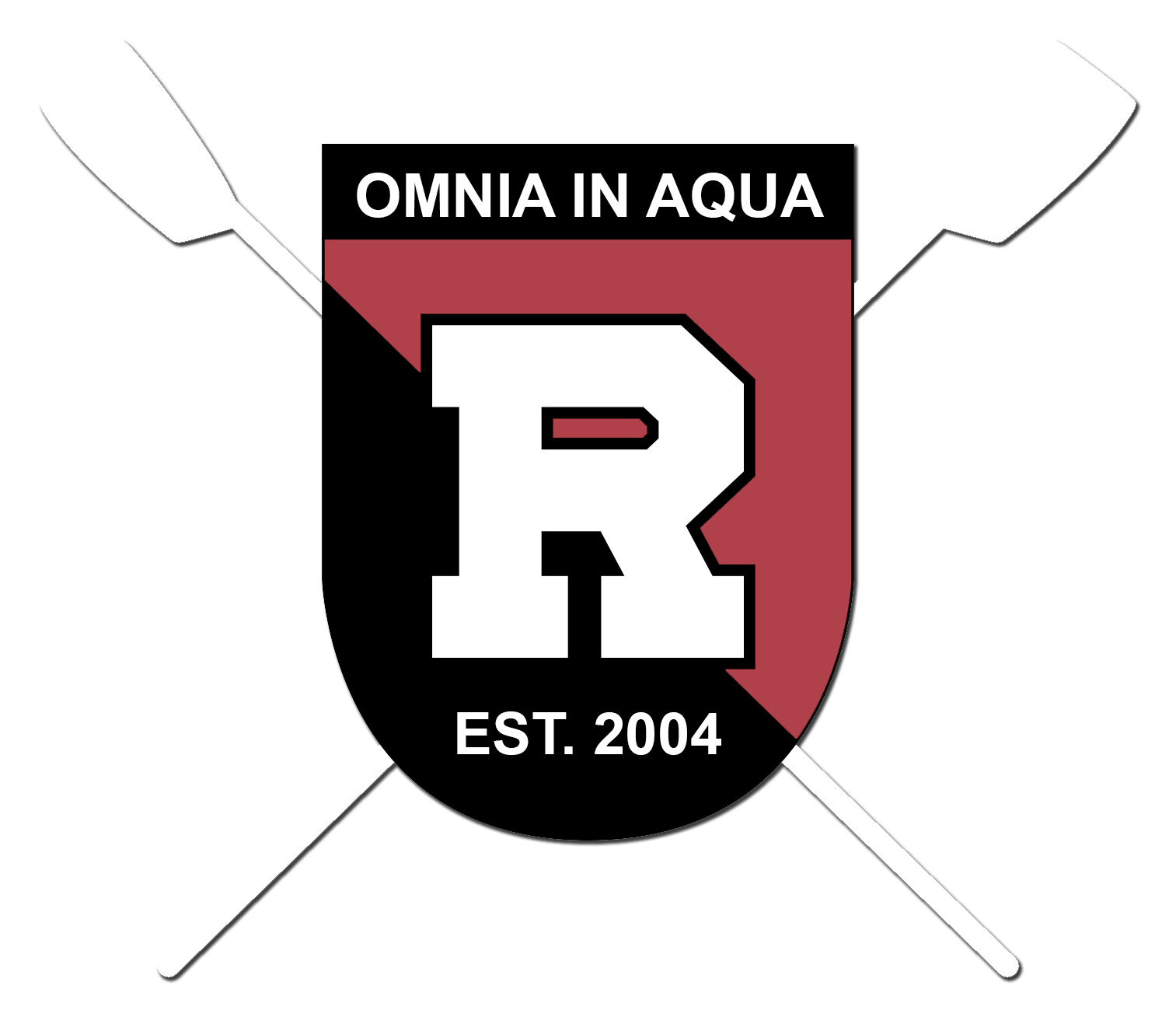 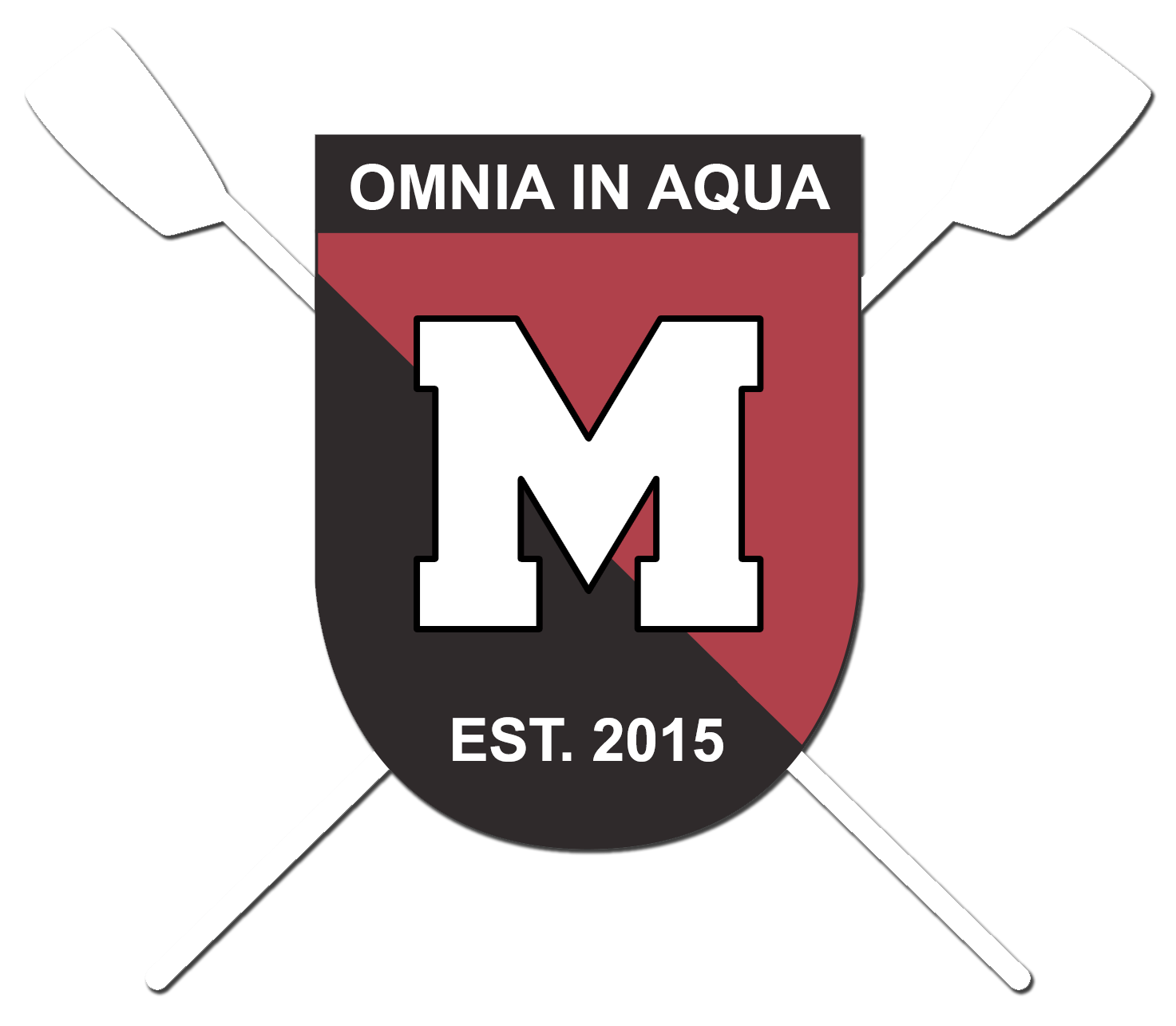 Name of SponsorName of SponsorCashCheck #Amount Collected from SponsorSponsor Phone/Email123456789101112131415161718